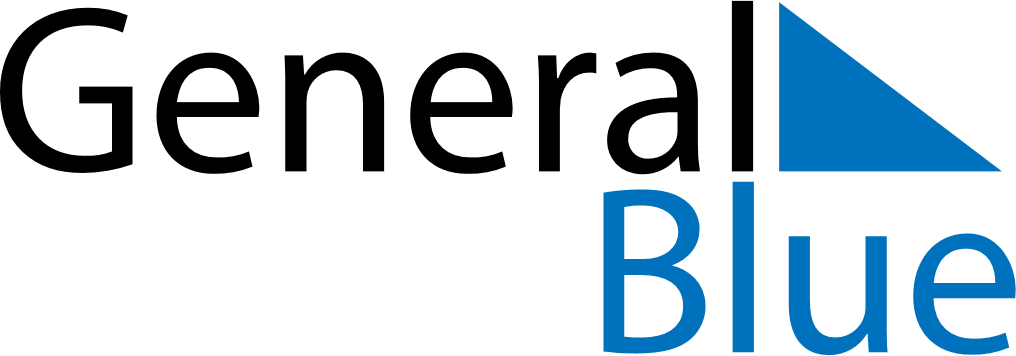 November 2024November 2024November 2024November 2024November 2024November 2024Hovd, OEvoerhangay, MongoliaHovd, OEvoerhangay, MongoliaHovd, OEvoerhangay, MongoliaHovd, OEvoerhangay, MongoliaHovd, OEvoerhangay, MongoliaHovd, OEvoerhangay, MongoliaSunday Monday Tuesday Wednesday Thursday Friday Saturday 1 2 Sunrise: 7:49 AM Sunset: 6:00 PM Daylight: 10 hours and 11 minutes. Sunrise: 7:50 AM Sunset: 5:59 PM Daylight: 10 hours and 8 minutes. 3 4 5 6 7 8 9 Sunrise: 7:51 AM Sunset: 5:57 PM Daylight: 10 hours and 5 minutes. Sunrise: 7:53 AM Sunset: 5:56 PM Daylight: 10 hours and 3 minutes. Sunrise: 7:54 AM Sunset: 5:55 PM Daylight: 10 hours and 0 minutes. Sunrise: 7:55 AM Sunset: 5:53 PM Daylight: 9 hours and 57 minutes. Sunrise: 7:57 AM Sunset: 5:52 PM Daylight: 9 hours and 55 minutes. Sunrise: 7:58 AM Sunset: 5:51 PM Daylight: 9 hours and 52 minutes. Sunrise: 8:00 AM Sunset: 5:50 PM Daylight: 9 hours and 50 minutes. 10 11 12 13 14 15 16 Sunrise: 8:01 AM Sunset: 5:48 PM Daylight: 9 hours and 47 minutes. Sunrise: 8:02 AM Sunset: 5:47 PM Daylight: 9 hours and 45 minutes. Sunrise: 8:04 AM Sunset: 5:46 PM Daylight: 9 hours and 42 minutes. Sunrise: 8:05 AM Sunset: 5:45 PM Daylight: 9 hours and 40 minutes. Sunrise: 8:06 AM Sunset: 5:44 PM Daylight: 9 hours and 37 minutes. Sunrise: 8:08 AM Sunset: 5:43 PM Daylight: 9 hours and 35 minutes. Sunrise: 8:09 AM Sunset: 5:42 PM Daylight: 9 hours and 33 minutes. 17 18 19 20 21 22 23 Sunrise: 8:10 AM Sunset: 5:41 PM Daylight: 9 hours and 30 minutes. Sunrise: 8:12 AM Sunset: 5:40 PM Daylight: 9 hours and 28 minutes. Sunrise: 8:13 AM Sunset: 5:39 PM Daylight: 9 hours and 26 minutes. Sunrise: 8:14 AM Sunset: 5:39 PM Daylight: 9 hours and 24 minutes. Sunrise: 8:16 AM Sunset: 5:38 PM Daylight: 9 hours and 22 minutes. Sunrise: 8:17 AM Sunset: 5:37 PM Daylight: 9 hours and 20 minutes. Sunrise: 8:18 AM Sunset: 5:36 PM Daylight: 9 hours and 18 minutes. 24 25 26 27 28 29 30 Sunrise: 8:19 AM Sunset: 5:36 PM Daylight: 9 hours and 16 minutes. Sunrise: 8:21 AM Sunset: 5:35 PM Daylight: 9 hours and 14 minutes. Sunrise: 8:22 AM Sunset: 5:34 PM Daylight: 9 hours and 12 minutes. Sunrise: 8:23 AM Sunset: 5:34 PM Daylight: 9 hours and 10 minutes. Sunrise: 8:24 AM Sunset: 5:33 PM Daylight: 9 hours and 9 minutes. Sunrise: 8:25 AM Sunset: 5:33 PM Daylight: 9 hours and 7 minutes. Sunrise: 8:27 AM Sunset: 5:32 PM Daylight: 9 hours and 5 minutes. 